Towards Excellence.1.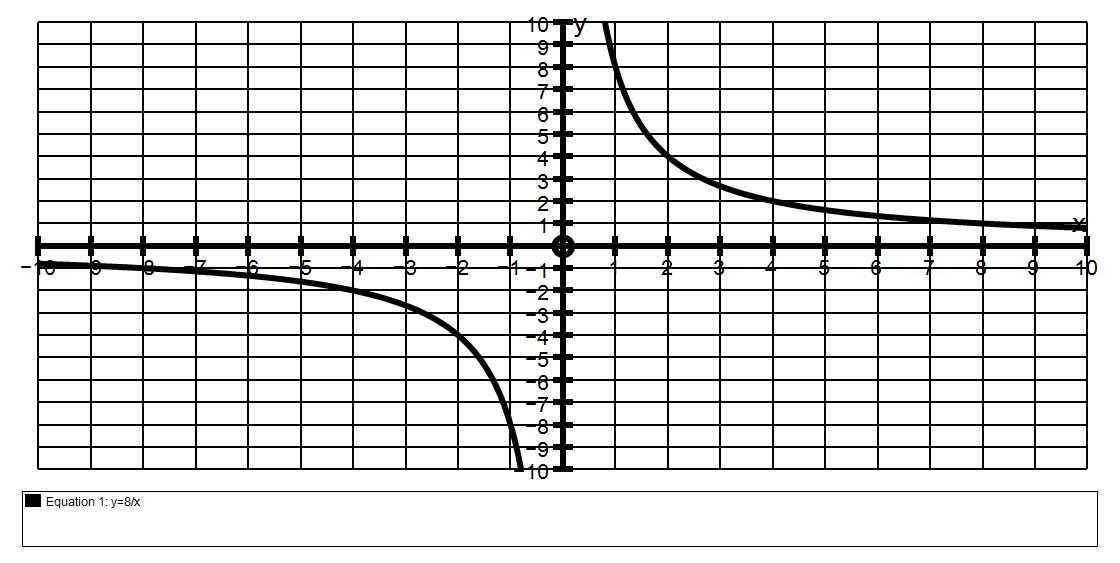 (b)(i)  If y = -x + c is to be a tangent to y = 8   find c	          x8 = -x + c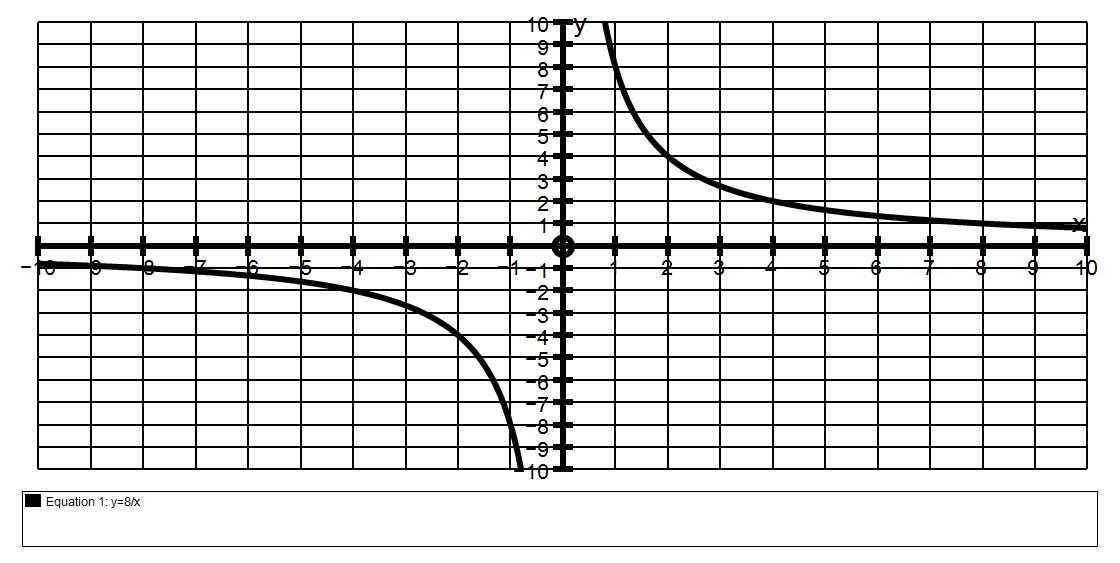 x8 = - x2 + cxx2 – cx + 8 = 0if there is to be 1 solution then the discriminant = 0so   c2 – 4 × 8 = 0                c2   = 32                c    ≈ ± 5.66   (ii) Explain fully why there are two values for c.   A line with a gradient of 2 can be a tangent to each half of the hyperbola.    See diagram above.(c) Find all the values of c for which the line y = -x + c will cross the      Hyperbola y = 8  at exactly two points.                             xLine will cross twice if there are 2 solutions to x2 – cx + 8 = 0 and this occurs if the discriminant is positive  so   c2 – 4 × 8 > 0                                                                 c2   > 32                                                so c < – 5.66 or c > +5.66(d) Find all the values of c for which the line y = -x + c will NOT cross the      Hyperbola y = 8  at all.                             xLine will not cross if there are no solutions to x2 – cx + 8 = 0 and this occurs if the discriminant is negative  so    c2   <  32                                                so - 5.66 <  c  < +5.662.  The graph shown has the equation y = 6 + 6                                                                   x     If a line y = mx is to be a tangent to y = 6 + 6  find m.                                                                     x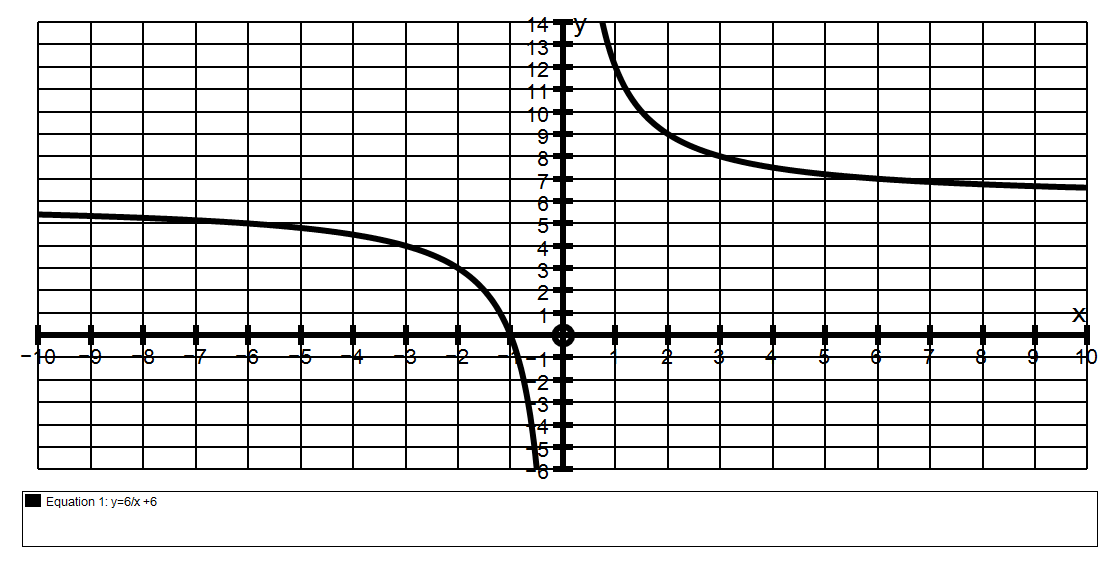 3. The graph below has the equation y = -12 + 9                                                                    x If a tangent has a gradient of 2, find the coordinates of the point where the tangent meets the x axis.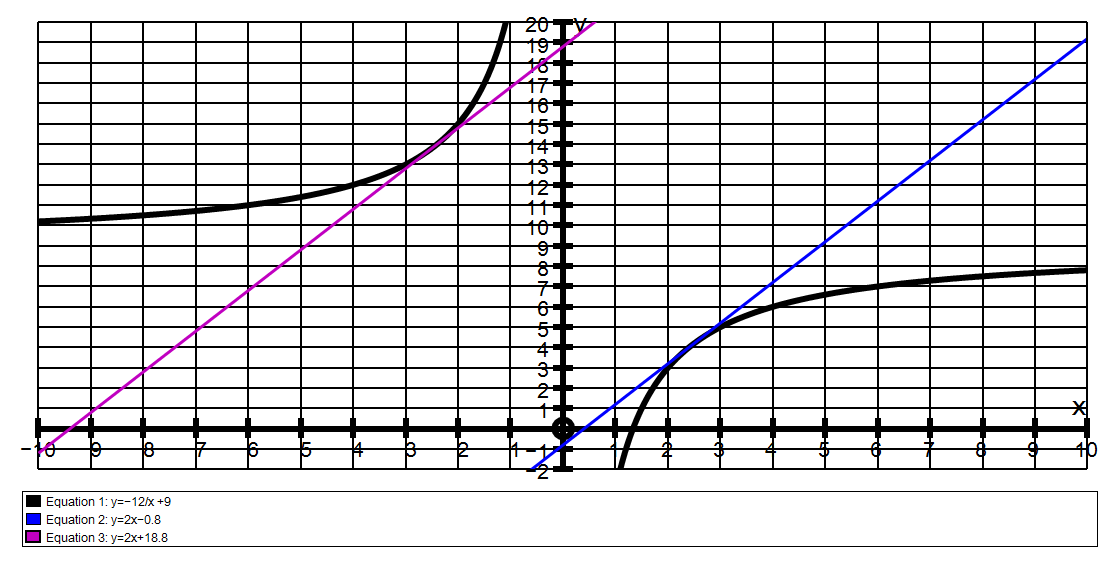 Explain clearly why there are TWO answers!There are two tangents because if the gradient of a line is 2 it can be a tangent to each half of the hyperbola as shown on the diagram.The 2 equations are  y = 2x – 0.8   and y = 2x + 18.8These cross the x axis when the y value is 0 ie  at  x = 0.4 and x = -9.4